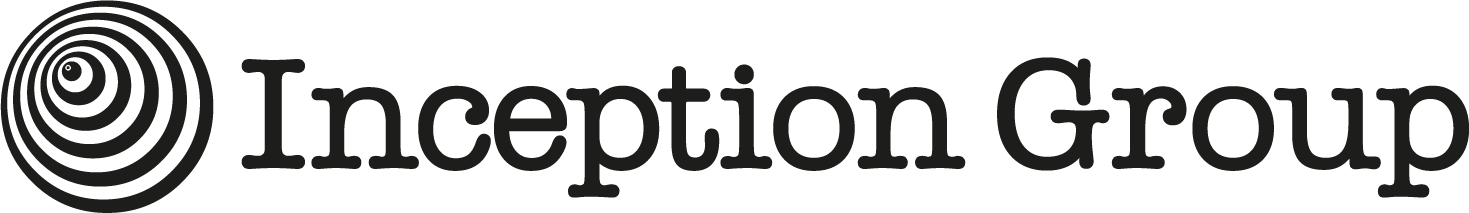 Pizza Chef’s - Bunga Bunga & BungaTINI   Inception Group are looking for passionate pizza chefs for our Bunga Bunga brand! Our original Bunga in Battersea is now open 7 days a week due to popular demand and we are searching for a new pizza chef to join our fantastic team. In addition, our new venue BungaTINI also launches in Covent Garden in 6 weeks time and we are looking to recruit a new team around our experienced Head Chef. This venue will serve a selection of food but will also have pizza as a big part of the offering and will be using wood fire pizza ovens. Experience of working with these would also be necessary for this venue. If you are an ambitious kitchen professional who cares about food and ingredients, with at least 1 year in a pizza chef role then we are looking for you!You will have a big passion for food quality, presentation and speed and want to join one of the best teams in London at a place where you can be proud of what food you’re producing every night of the week. Our company has been listed in the London Stock Exchange as in the top 1000 businesses to inspire Britain and we believe in order to grow we are only as good as the people that work with us and for us. For this role, the successful candidate will be expected to:Enjoy working in a very busy kitchen environment where speed and volume is keyExcellent attention to detail with presentation and food preparationHave passion and experience working with fresh ingredientsHave a good standard of spoken EnglishPlease send all CV’s to julie@inception-group.com 